2021年高考作文真题深度点评与分析全国卷Ⅲ真题鲜送阅读下面的材料，根据要求写作。中国共产党走过百年历程。在党团结带领人民进行的伟大斗争中孕育的革命文化和社会主义先进文化，已经深深融入我们的血脉和灵魂。我们过的节日如“五四”“七一”“八一”“十一”，我们唱的歌曲如《义勇军进行曲》《没有共产党就没有新中国》，我们读的作品如《为人民服务》《沁园春·雪》《荷花淀》《红岩》，我们景仰的革命烈士如李大钊、夏明翰、方志敏、杨靖宇，我们学习的榜样如雷锋、焦裕禄、钱学森、黄大年，等等，都给予我们精神的滋养和激励。我们心中有阳光，我们脚下有力量。我们的未来将融汇于中华民族伟大复兴的新征程，我们处在一个大有可为的时代……请结合材料，以“可为与有为”为主题，写一篇文章。要求：选准角度，确定立意，明确文体，自拟标题；不要套作，不得抄袭；不得泄露个人信息；不少于800字。回首来径2020年全国卷Ⅲ作文原题阅读下面的材料，根据要求写作。人们用眼睛看他人、看世界，却无法直接看到完整的自己。所以，在人生的旅程中，我们需要寻找各种“镜子”、不断绘制“自画像”来审视自我，尝试回答“我是怎样的人”“我想过怎样的生活”“我能做些什么”“如何生活得更有意义”等重要的问题。毕业前，学校请你给即将入学的高一新生写一封信，主题是“如何为自己画好像”，与他们分享自己的感悟与思考。要求：结合材料，选好角度，确定立意，自拟标题；不要套作，不得抄袭；不得泄露个人信息；不少于800字。2019年全国ⅢⅠ卷作文原题：阅读下面的漫画材料，根据要求写一篇不少于800字的文章。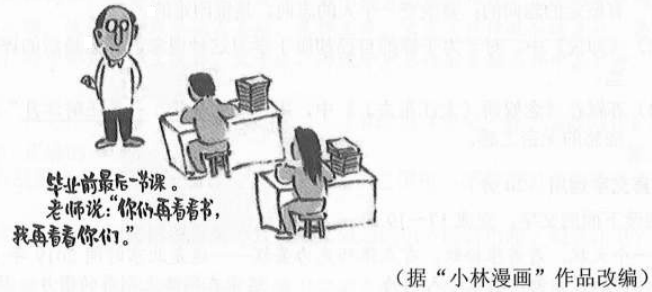 要求：结合材料的内容和寓意，选好角度，确定立意，明确问题，自拟标题；不要套作，不得抄袭；不得泄露个人信息。2018年全国Ⅲ卷作文原题阅读下面的材料，根据要求写作。时间就是金钱，效率就是生命——特区口号，深圳，1981绿水青山也是金山银山——时评标题，浙江，2005走好我们这一代人的长征路——新区标语，雄安，2017要求，围绕材料内容及含意，选好角度，确定立意，明确文体，自拟标题；不要套作，不得抄袭。不少于800字。题目要求考生关注时代发展的鲜明主题、战略安排、价值追求和历史使命，在纵向把握的基础上，深入理解标语背后的内涵和方向，理解创新发展、协调发展、绿色发展、开放发展和共享发展的内涵，深刻领会当代青年的历史使命与挑战，不忘初心，砥砺奋进。2018年是改革开放四十周年，这三条标语浓缩了改革开放四十年发展历程，是不同发展阶段的历史任务与时代精神的缩影。三条标语，代表三个时代的任务，三句标语的核心内涵，在于体现出“新时代、新发展”。随着时代的发展，对发展本身的要求也不断深化。第一条关键信息是抓好“时间”和“效率”谋发展，第二条提取出关键的信息是“生态与发展”，第三条提取的关键信息是“雄安”和“长征路”。标语是一个时代的切面，在历史的发展中，找好不同时期的定位，阶段任务不同，发展是核心命题。认真解读近三年全国卷Ⅲ作文试题，会发现，试题命制在“任务驱动型作文”的基础上进行了变革，呈现出关注宏阔视角，也关注细小情感的特点。试题会彰显大国精神、关注社会发展，也会注重考生思维的基本特征，重在引导考生通过真实的人生体验来感受社会的发展进步。2019年开始，则更注重情景化，充满时代温情，贴近学生实际，又可引发很多联想和感悟，考查考生在限制性和开放性相对平衡下的多元思维、发散思维。相比于前两年的显性表达和宏大构思，在主题表达上，更隐性也更个性，摒弃了主题先行和时政热点，更侧重于考查学生的分析理解能力，更倾向于引导考生真实言说，个性抒情，更着眼于培养与选拔有健全人格、有生命情怀、有人文素养的时代新人。“立德树人”的价值导向，“核心素养”的命题方向完美地融入题目当中，水乳交融，自然贴切。2020年材料由“人们用眼睛看他人、看世界，却无法直接看到完整的自己”引出话题——如何在关照世界的时候，关照自己，审视自我。题目把人生比作一场旅行，那么在旅行的途中，我们一方面要欣赏领略外在的世界的风光旖旎，要感受外部环境的绮丽绚烂，更要学会“对镜自照”，多一些审视，尤其是关注自己的内心，是否浮躁，自己的眼光是否俗世短浅，是否充满太多的铜臭味儿。不断绘制“自画像”，也是要告诉考生，每一个人都是自己的灵魂工程师。要重塑自己的形象，打造更加昂扬向上、奋发图强的时代新我。2021年稳中有变，考题突出了青年价值观塑造的价值理念，凸显宏大主题和家国情怀，更加紧密结合语文学科特点，倡导品德修养，学生的自我主体性得以凸显。注重引导考生关注自我，认识自我，思考人生，思考时代担当，新时代的理想。“回首所来径”,近三年以来的高考作文题目着重引导考生关注社会人生，进而确立正确的人生观。备考更要学会追根溯源，反求诸己。作文题目故事性的命题材料为触发点，激发考生的真实感受，进而帮助他们树立起正确的人生信念，促使他们成长为关注他人、反思自我、懂得宽容、拥有情怀，并且善于思考的新时代新青年。另外一定要明确，高考作文会变也会不变：变的是题目，不变的学生的人文素养和语言表达能力。审题立意今年三卷的作文命题指向较为宏大的时代命题，站在新百年的节点上，强调青年的责任与担当，在于体现立德树人的教育功能和为国选材的高考任务，引导青年把个人的发展和国家的发展紧密关联起来，综合性很强。材料设置情境和写作任务，引导考生在读图基础上体悟含义，从部分到整体，从形式到内涵，感知材料、提取关键信息、进行推断探究，进而鉴别取舍，以文章形式呈现个人思考，实现对考生阅读理解、信息整理、应用写作、辩证思维和批判性思维等关键能力的综合考查。首先题目将青年的成长与未来发展置于当代中国特定的环境中，展现出当代青年的成长受到革命文化与社会主义先进文化的浸润和滋养，青年的未来也必将融汇于中华民族伟大复兴的新征程的事实，凸显了中国共产党、革命文化和社会主义先进文化与“我们”之间的密切联系，引导考生深刻领会每个人的前途命运都与国家和民族的前途命运紧密相联的历史规律，自觉将个人的前途命运与国家民族的前途命运融汇在一起，进而思考自己在实现中华民族伟大复兴的历史进程中能够做什么，怎样才能有所作为，完成新一代青年传承红色文化、赓续精神血脉、肩负时代重任、续写时代新篇的历史使命。新时代背景下，作为社会的接班人，学生的担当和责任感是不可或缺的，这样社会才会不断的发展和进步，可以将此作为一个切入点。其次，材料本身也提供了丰富的写作空间。材料以第一人称复数的“我们”，将考生带入共同参与、共同记忆的同情共感的情境中，有效地将红色文化传承的重大问题，极其自然地转化为考生必然要思考的成长与发展问题，使其能够有切身体验，有感可发、有感而发，从而实现“立德树人”在写作能力考查中的有机融入。考生首先应该思考“可为”和“有为”这两个概念的关系，作为关系型的话题，它们以相对概念的形式出现。结合材料最后一句，可以看出时代是“大有可为”的，而青年自当“有为”，由此，可以将话题延伸到“个人”与“大我”之间的关联。更进一步，可以思考“历史”与“现在”的关系。材料的主题内容先总述了在百年历程中，革命文化和社会主义先进文化深入血脉灵魂，之后分别列举节日、歌曲、作品、烈士、榜样等为实例。这百年的文化是开创今日“可为”时局的原因，也是当今青年的“有为”底气，由此可以进一步拓展自己的思维。再次，材料引导学生思考，在国家迈向民族复兴的伟大征程，作为中华民族的每一份子，都有“可为”的机遇、条件和环境。而对每个中国人来讲，我们又都应该“有为”，为国家发展、民族复兴贡献自己的力量。总结来讲：如今的中国，我们“可为”；如今的中国人，应当“有为”参考立意：1. 把握正确的方向，大有可为2. 带着担当与责任继续前行，不负众望。3. 响应时代召唤、肩负时代使命。4. 作为新时代的接班人，勇于担当5. 做可为之事，成有为青年。6. 可为之事，当尽力为之。7. 握可为时代之脉，做有为青年8. 为所应为 激流勇进9. 时代呼唤担当，民族振兴是青年的责任。10.时代向前   吾辈向上备考建议1. 文无定法，摈弃套路，胜在真诚。高考作文早已进入反套路时代，要在特定的竞争场景下进行智慧交锋。要想真正脱颖而出，平时解就要反复磨砺，积极地拓展思维，不断地锤炼语言。最最重要的是抒真情、写真意，通过一篇八百字的文章彰显自己十多年的文化浸润，体现自己的家国情怀，道德审美、人文素养等等。要有自己的独到的见地，多一些个性化的表达，多一点真知灼见，往往成为自己胜出的亮点。一句话，文贵情真，独抒性灵。2. 继续强化思维训练，在作文题目材料的深入分析上下功夫。临场时，细读题目关键词，品味其内涵，揣摩命题意图，然后快准狠地立意。如今作文设题往往具有真实性、矛盾性、思辨性的特点，要想文章写得精彩，要能够针对问题，鞭辟入里，彰显观点，有真知灼见。平时备考就要强化思考的深入性、表达的逻辑性，以求在发展等级上创造更多的亮点。3. 强化阅读，提升表达水平，提升高考写作水平。高考作文备考，必然要在提升表达水平，提升高考写作水平上下功夫。平时就要强化阅读，以不断提高自己的表达能力。如新课标中的任务群、整本书阅读、专题学习、主题学习、项目学习等等语文学习方式，也可以适当地介入高考复习备考，尤其是写作备考。高考试卷不仅是选人的载体，还是育人的途径，其“立德树人”的目标要求我们的备考素材必然要关注这一功用。4.强化素材积累与运用。日积月累地储备素材，潜心涵泳文化底蕴。训练要着眼于引导学生关注社会现实，自觉传承弘扬民族优秀文化，彰显家国情怀与社会责任，增强“四个自信”。未来趋势1.强调家国情怀，青年责任与担当。紧扣“时代、青年、奋斗”，引导青年学生将个人成长与国家发展、个人生活与时代发展、辩证思维与创新思维等有机结合起来。情境设题，既服务选拔，又导向教学，赋有基础性、综合性、应用性和创新性，便于考查学生的必备知识、关键能力、学科素养和核心价值。2. 紧扣“立德树人“的命题理念，抓热点，顾大局。引导青年学生树立正确的人生观和价值观，珍惜学习时光，努力学习，传承和发扬爱国精神，将个人发展和祖国人民的需要结合起来，从而定位好人生坐标，把握好人生航向。引导青年人将个人发展与国家和人民纳需要结合起来，树立正确的人生理想并为之奋斗，从而提升生命价值，实现生命超越。3.结合考生实际生活，联系宏阔视野。如“变”与“不变”的关系，爱国、敬业、诚信、友善的核心价值观，迎难而上、不屈不挠的勇气，齐心协力、共克时艰的精神，勇于担当、甘于奉献的品质，推己及人、命运与共的美德，终身学习、勇于探索的求知态度……4.文化自信，传统回归等。知津探写1. 新中国后，百废待兴，是一种新的探索，扎根农村的柳青带领长安县老乡的建设人民公社，人生几次沉浮，最后用手指扒出了创业史；湖南农学院的姓袁的小伙子，用七十年都在遴选着水稻的生命密码，修成了当代神农；江浙的钱家小伙，带着可以擎天的技术回国，终归是让群狼有了忌惮，才让国人安居乐业。那些年中国无数的可为之人经历着社会剧烈变革的折磨，有的人半途停了下来，有的人走到别人的家，坚持下来的变成了有为之才，国士无双！当今我们志存高远，去修炼可为之才，变为肉身刀斧，千锤百炼才能磨开万丈山崖，终得有为之名！为所应为，做自己认为正确的事情，激流勇进，坚持下去，才能让可为升华为有为…2. 犹记得五四运动中“我以我血荐轩辕”的口号响彻云霄；犹记得王泽山院士献身科研六十载，矢志奋斗为华夏；犹记得两弹元勋“铿锵一生苦干惊天动地事，淡泊一世甘作隐姓埋名人”。风雪荒野里开拓，大漠戈壁中拼搏，是上一代人的青春；如今，我们正处在充满希望与挑战的新时代，处在实现中华民族伟大复兴的关键时期，我们需用奋斗铸就青春底色。无论是上海洋山自动化码头平均年龄不过22岁的青年工匠，还是赴亚丁湾维和的90后女生宋玺，他们都将时代使命铭记在心，用热血与梦想绘出青春的波澜壮阔。不忘初心，牢记使命，才能走好新时代的长征路。3. 经历了五千年风风雨雨的中华民族，在实现民族复兴的伟大进程中，必然会有艰难险阻甚至惊涛骇浪。如今，国际形势波谲云诡：中美贸易摩擦全面升级，地缘政治面临新的挑战……即使在迎来民族复兴光明前景的今天，我们亦深知，“行百里者半九十”，中华民族的伟大复兴，绝不是轻轻松松、敲锣打鼓就能实现的，必须付出更为艰巨、更为艰苦的努力。青年是时代发展的晴雨表和风向标，时代的责任赋予青年，时代的光荣属于青年。正如鲁迅先生所言：“青年所多的是生力，遇见深林，可以辟成平地的……遇见沙漠，可以开崛井泉的。”作为朝气蓬勃的青年一代，我们当以“功成必定有我”的担当精神，直面艰险，乘风破浪，勇立潮头，做时代弄潮儿。4. “为中华之崛起而读书”，朴实无华的誓言激励了多少革命先辈前赴后继；在长沙师范纵读古今的毛泽东，在法国勤工俭学的周恩来、邓小平，他们孜孜不倦地苦读，就为了寻找拯救同胞于水火之中的良策。中华民族从站起来到富起来再到强起来，这艰苦卓绝的征途上是一辈辈有识之士挑灯夜读的身影，殚精竭虑的深思，呕心沥血的付出。留学海外的钱学森们，坚守田间的袁隆平们，埋名戈壁的于敏们，一代代学子将自己的青春年华与祖国的发展壮大紧密联系在一起，用自己的才华智慧为祖国的发展铺平道路。祖国的新征程已然开启，我们的人生新征程不也正迈开脚步吗？也许我们的脚步还有些虚浮，没关系，让我们努力学习充实自己，相信我们的脚步自然会越走越坚实，越走越顺畅。祖国的新任务已然明确，我们的人生新任务不也挑上双肩吗？也许我们的肩膀还有些稚嫩，没关系，让我们奋力拼搏锤炼自己，相信我们的肩膀自然会越来越有力，越来越厚实。“惟其艰难，才更显勇毅；惟其笃行，才弥足珍贵”，同学们，一个时代有一个时代的主题，一代人有一代人的使命。我们欣逢中国历史上最好的时代，我们迎接百年未有之大变局，让我们用学业有成回报祖国，让我们用业有专攻建设祖国。5. 青春正好，希望你们用担当来诠释青春的本色。担当是什么？是“先天下之忧而忧，后天下之乐而乐”的志向，是“苟利国家生死以，岂因祸福避趋之”的抱负，是抗击疫情中“若有战，召必回”的誓言。担当是社会责任，担当更是一种家国情怀。一代人有一代人的长征，一代人有一代人的担当，你站立的地方是中国，你怎么样中国就怎么样。从古至今，中国经历的磨难不消细数，但凡在这片土地上生活过的人都能说出来；而中国之所以能够历经时间赋予的种种考验，于灾难中涅槃重生，正是因为那时候的中国有那些有志青年相信自己可以改变中国的未来。他们在当时黑暗的中国成为一点火光，渐渐的汇聚到一起，再燃起周围的人的热血。所以，不要轻视任何一个人的能量，我们都要向上。6. “我们的生命格局，若与国与民共振，才真正有了风骨与气象”，一中学校长在开学典礼上如是说。的确如此，作为身处大好时代、正值芳华的青年，我们要勇担振兴民族的责任，少年力微仍系国，时代在向前，吾辈应向上。孙中山先生曾说：“唯我辈既以担当中国改革发展为己任，海枯石烂而此身尚存，此心不死。”先贤的教导犹在耳畔，我们要时刻牢记，祖国的发展需要吾辈之努力，祖国的航帆需要吾辈之护航，只有敢于担当，才会绽放我们青年人的光彩。作为新时代的新青年，我们是中华民族未来的希望与脊梁。我们对“纵有千古，横有八荒”的祖国充满眷恋，对“前途似海，来日方长”的前程满怀信心。身处大好时代，我辈青年当自强，励志勤学、刻苦磨炼，在激情奋斗中绽放青春光芒、健康成长进步。